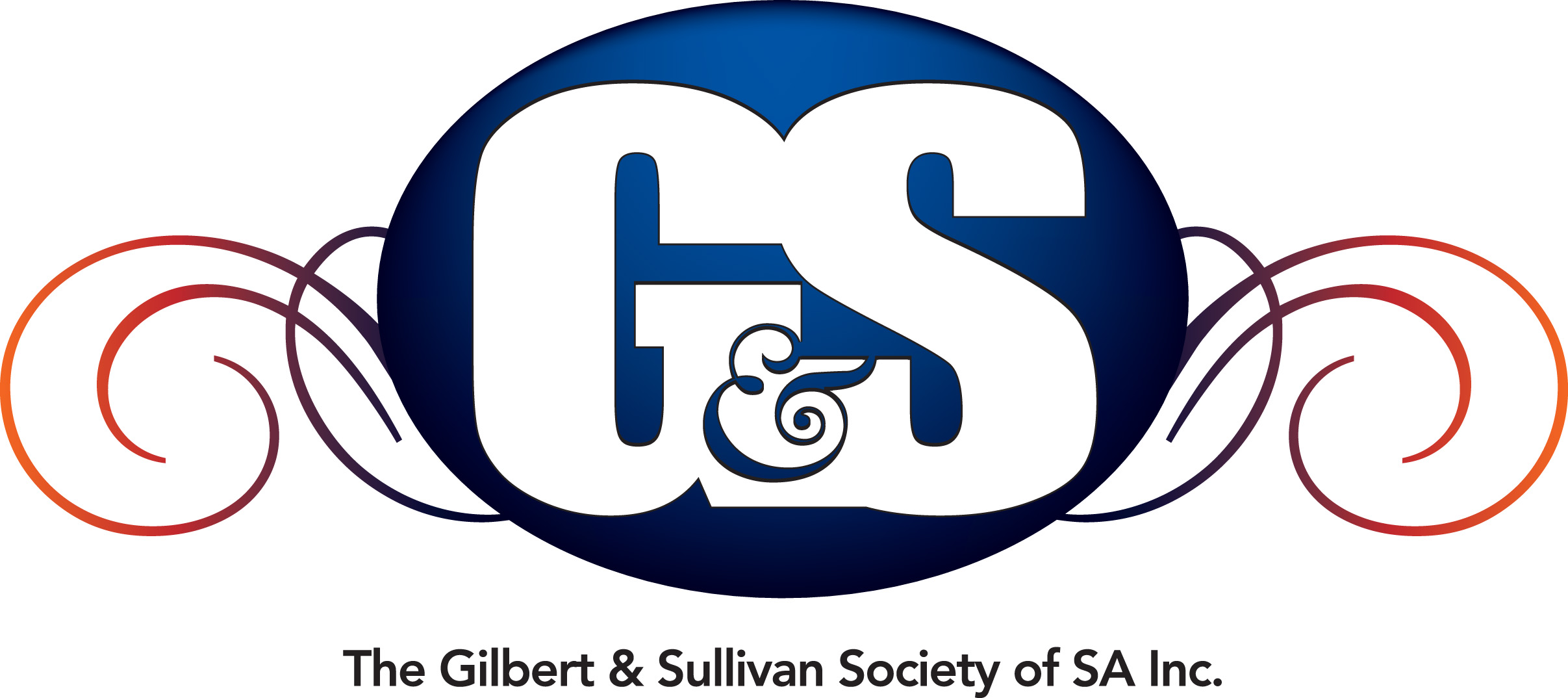 	PO BOX 306								HINDMARSH   SA    5007	www. gandssa.com.au	Group Contact: Paula Pamment									              20 Fortisgreen Avenue										Pennington.  5013										Phone: 8447 7239	In Sept/Oct 2019, we will be presenting    	The SA   premiere production of          Kinky BootsWhere?               Arts Theatre      53 Angas Street AdelaideWhen?		Thurs 26th, Fri 27th, Sat 28th Sept & Wed 2nd, Thurs 3rd, Fri 4th, Sat 5th Oct at 7.30pm    		Sat 28th Sept, Sat Oct 5th at 1.30pm & Sun Sept 29th at 3.30pmCost?	     -        $32 for all performances for groups of 10 or more (no booking fee)Bookings are now open to the public.  We advise you to make a tentative booking for your group as soon as possible by phoning 8447 7239.   Seats will be held for you and forwarded on receipt of payment.NB        Tickets must be paid for by June 30 2019        	Any seats on hold, but not paid for by June 30, will be released for public sale. 	If later you find that more seats are required by your group, then the extra tickets will also be able       	to be purchased at the discount group price but may not necessarily be seats with the original booking 	and must be paid in full at the time of request. 	Group bookings can be made after June 30, but full payment must be made at the time of booking. Please note: there is no refund once the tickets have been paid for and sent to you.You are welcome to buy at the above group price and charge anything up to the individual booking price of $40 if you wish to make the event a Fundraiser for your group.If you are unable to take advantage of this offer, perhaps you know of someone connected with another group or club who would like to – we would be pleased if you could pass this letter on to them.              If you were fortunate enough to see our critically acclaimed production of ‘The Phantom of the Opera’      	in 2018, you know what a high standard of performance the Gilbert & Sullivan Society of SA achieves.              	 	We look forward to having your group as part of our audience during the ‘Kinky Boots’ season. 										G&S  Publicity TeamPatrons:  The Honourable Trevor Olsson AO MBE KCSJ RFD ED      Dennis Olsen   AM       Stuart Maunder			The Gilbert and Sullivan Society of SA Inc.   	     BOOKING FORM  2019     		           Kinky BootsDirector:   Gordon Combes      Musical Director: Paul Sinkinson     Associate Musical Director: Peter Johns                          Choreographer: Sarah WilliamsVenue: 		Arts Theatre    53 Angas Street Adelaide           Dates: 		Thurs 26th, Fri 27th, Sat 28th Sept & Wed 2nd, Thurs 3rd, Fri 4th, Sat 5th Oct at 7.30pm    		Sat 28th Sept, Sat Oct 5th at 1.30pm & Sun Sept 29th at 3.30pmTicket Prices:         for a group of 10 or more    $32 per ticket for all performances.All ticket prices include GST Please enclose stamped addressed envelope or add $2 for postageSeats can be secured now by phoning Paula on 8447 7239. On paying, please return the tear-off slip below.  Tickets will be sent to you on receipt of payment (cheque, money-order or credit card), which must be received no later than June 30, 2019__________________________________________________________________________________When paying send this form to the G & S Ticket Secretary, , Pennington. 5013Payment required by June 30, 2019 Name of group /organiser: ………………………………………………….......................................Address:……………………………………………………………………………………………….	………………………………………………………………………………………………… Postcode: …………………Contact Phone No. …………………………    				 No. of tickets: …………………………………Performance date and time: …………………………………………………………………..   Total cost:    …………………….	Payment by                 Credit Card                                Cheque            cheque number ………………………………If paying by credit card please complete the followingName on card …………………………………………………………. 	Phone:  ………………………………..Visa / MastercardCard Number _ _ _ _   _ _ _ _   _ _ _ _   _ _ _ _	            Expiry Date     __  /  __        CVN   _  _  _Signature     ………………………………………………………….